DICHIARAZIONI SOSTITUTIVE DI CERTIFICAZIONI(Art. 46 D.P.R. 445 del 28 dicembre 2000)    L	sottoscritt_  	nat_ a	(	) il  	residente a	(   ) in via	n.	, consapevole delle sanzioni penali, nel caso di dichiarazioni non veritiere, di formazione o uso di atti falsi, richiamate dall’art.76 del D.P.R. 445 del 28 dicembre 2000,D I C H I A R Adi non avere subito condanne per taluno dei reati di cui agli artt. 600 - bis, 600 - ter, 600 - quater, 600 - quinquies e 609 - undecies del codice penale ovvero l’irrogazione di sanzioni interdittive all’esercizio di attività che comportino contatti diretti e regolari con minori;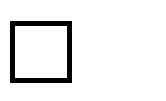 di non essere a conoscenza di essere sottoposto a procedimenti penali per i reati sopra menzionati.Dichiara, altresì, di essere informato, ai sensi e per gli effetti di cui al D. Lgs n. 196/2003, che i dati personali raccolti saranno trattati, anche con strumenti informatici, esclusivamente nell’ambito del procedimento per il quale la presente dichiarazione viene resa.Cattolica,  	IL DICHIARANTELa presente dichiarazione non necessita dell’autenticazione della firma e sostituisce a tutti gli effetti le normali certificazioni richieste o destinate ad una pubblica amministrazione.